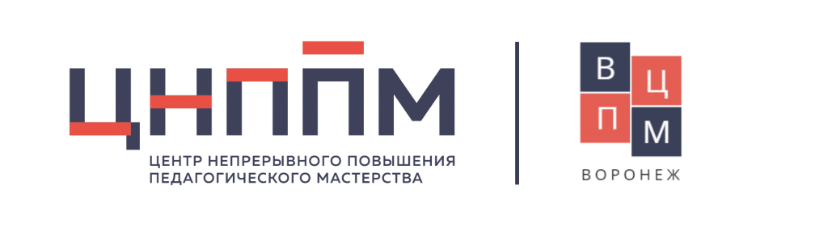 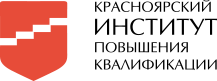 Индивидуальный образовательный маршрутПримечание: если формы работы по реализации ИОМ похожи по смысловой нагрузке, то форма предъявления результата может быть одна. При оформлении ИОМ в итоговой версии следует удалить «подсказки»ФИО (полностью)Поле для заполненияПоле для заполненияПоле для заполненияПоле для заполненияМуниципалитетПоле для заполненияПоле для заполненияПоле для заполненияПоле для заполненияОрганизацияПоле для заполненияПоле для заполненияПоле для заполненияПоле для заполненияДолжностьПоле для заполненияПоле для заполненияПоле для заполненияПоле для заполненияПрофессиональные дефициты / Задачи на предстоящий периодОбразовательные задачиФормы работы / взаимодействия по реализации образовательных задачСроки реализации (указать даты: месяц(ы), год)Форма предъявления результата12345«Формулировка дефицита» или «Постановка задачи на предстоящий период»см. Конструктор формулирования дефицитов, образовательных задач и форм предъявления результатов (для столбцов 1,2,3,5)Формулировка задачи обучения 1. Изучить1.месяц, год или месяц -месяц, год1.«Формулировка дефицита» или «Постановка задачи на предстоящий период»см. Конструктор формулирования дефицитов, образовательных задач и форм предъявления результатов (для столбцов 1,2,3,5)Формулировка задачи обучения 1. Изучить2.месяц, год или месяц -месяц год2.«Формулировка дефицита» или «Постановка задачи на предстоящий период»см. Конструктор формулирования дефицитов, образовательных задач и форм предъявления результатов (для столбцов 1,2,3,5)Формулировка задачи обучения 1. Изучить…месяц, год или месяц -месяц год…«Формулировка дефицита» или «Постановка задачи на предстоящий период»см. Конструктор формулирования дефицитов, образовательных задач и форм предъявления результатов (для столбцов 1,2,3,5)2. Освоить (овладеть)1.месяц, год или месяц -месяц год1.«Формулировка дефицита» или «Постановка задачи на предстоящий период»см. Конструктор формулирования дефицитов, образовательных задач и форм предъявления результатов (для столбцов 1,2,3,5)2. Освоить (овладеть)2.месяц, год или месяц -месяц год2.«Формулировка дефицита» или «Постановка задачи на предстоящий период»см. Конструктор формулирования дефицитов, образовательных задач и форм предъявления результатов (для столбцов 1,2,3,5)Формулировка задачи на изменение деятельности 1. Внедрить1. месяц, год или месяц -месяц год1.«Формулировка дефицита» или «Постановка задачи на предстоящий период»см. Конструктор формулирования дефицитов, образовательных задач и форм предъявления результатов (для столбцов 1,2,3,5)Формулировка задачи на изменение деятельности 1. Внедрить2.месяц, год или месяц -месяц год2